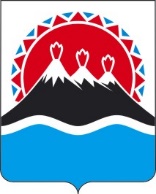 МИНИСТЕРСТВО ОБРАЗОВАНИЯКАМЧАТСКОГО КРАЯПРИКАЗПРИКАЗЫВАЮ:1. Внести в таблицу приложения к Порядку определения объема и условий предоставления краевым государственным бюджетным и автономным учреждениям, подведомственным Министерству образования Камчатского края, субсидий на иные цели, утвержденному к приказом Министерства образования Камчатского края от 25.12.2020 № 1102 «Об утверждении Порядка определения объема и условий предоставления краевым государственным бюджетным и автономным учреждениям, подведомственным Министерству образования Камчатского края, субсидий на иные цели», изменение, изложив строку 1.38 в следующей редакции:«».2. Настоящий приказ вступает в силу после дня его официального опубликования и распространяется на правоотношения, возникшие с 1 января 2024 года.[Дата регистрации] № [Номер документа]г. Петропавловск-КамчатскийО внесении изменения в приложение к приказу Министерства образования Камчатского края от 25.12.2020 № 1102 «Об утверждении Порядка определения объема и условий предоставления краевым государственным бюджетным и автономным учреждениям, подведомственным Министерству образования Камчатского края, субсидий на иные цели» 1.38.Создание некапитальных объектов (быстровозводимых конструкций) отдыха детей и их оздоровленияСубсидия предоставляется  в размере 5% от утвержденных ассигнований федерального бюджета. Размер субсидии рассчитывается на основании коммерческих предложений (не менее трех) бюджетных обязательств, доведенных Министерству как получателю средств краевого бюджета на очередной финансовый год и на плановый периодСметные расчеты и/или коммерческие предложения (не менее трех)Количество объектов, работ, услугСозданы некапитальные строения, сооружения, быстровозводимые конструкции, выполнены: ремонт, монтаж, демонтаж зданий, сооружений, а также благоустройство территории, и прочие работы для создания условий по организации отдыха детей и их оздоровленияМинистр[горизонтальный штамп подписи 1]А.Ю. Короткова 